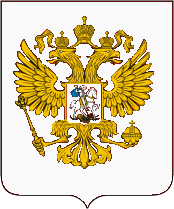 Федеральная служба по надзору в сфере защиты прав потребителей и благополучия  человекаФИЛИАЛФедерального бюджетного учреждения здравоохранения«Центр гигиены и эпидемиологии в Свердловской областив городе Асбест и Белоярском районе»ул. Ладыженского, 17, г. Асбест, тел (343 65) 2-48-18. факс: (343 65) 2-48-18 E-mail: mail_03@66.rospotrebnadzor.ruОКПО 01944619, ОГРН 1056603530510, ИНН 6670081969 КПП 660302001Исх. № 02-03-05/1411	от 20.09.2018 г.        Специалисты по защите прав потребителей Асбестовского консультационно пункта помогли жительнице Асбеста восстановить нарушенные праваВ 2018 г. в консультационный пункт по защите прав потребителей Асбестовского филиала ФБУЗ «Центр гигиены и эпидемиологии в Свердловской области» обратилась П. с просьбой оказать ей помощь в восстановлении нарушенных прав потребителя при заключении договора подряда с ООО «Архитэк».В июле 2017 г. потребитель заключила с ООО «Архитэк» договор подряда на изготовление, доставку и установку кухни с условиями выполнения всех работ в срок не позднее 30 рабочих дней со дня заключения договора, но договор не был исполнен должным образом – работы не были выполнены в срок.Так как был нарушен срок выполнения работ по договору П. обратилась к специалистам консультационного пункта для потребителей за помощью в составлении претензии, но поскольку требования, указанные в претензии, ООО «Архитэк» проигнорировало, было составлено исковое заявление в суд.Мировым судьей судебного участка № 1 Асбестовского судебного района Свердловской области было вынесено решение взыскать в пользу П. уплаченные денежные средства по договору, неустойку за пользование средствами, убытки потребителя, компенсацию морального вреда, а также штраф за неудовлетворение в добровольном порядке требований потребителя, всего 164 445,80 руб.Специалисты консультационного пункта рекомендуют не боятся защищать свои права в суде! Напоминаем жителям, что при возникновении спорных ситуаций исполнителями услуг вы всегда можете обратиться в Консультационный пункт по защите прав потребителей Асбестовского Филиала ФБУЗ «Центр гигиены и эпидемиологии по Свердловской области», предварительно записавшись по телефону: 8(34365)2-58-49, где специалисты разъяснят ваши права и помогут составит претензию или иск в суд.Исполнитель:  Начальник отдела экспертиз в области ЗПП Щигалева Н.И.Тел. (34365) 2-48-17Главный врач Асбестовского филиала ФБУЗ «Центр гигиены и эпидемиологии в Свердловской области»                                                                       Е. В. Гилева